Foto & SegenEinschulung der Fünftklässler*innen unter CoronabedingungenSchulhof-Segens-AktionAktion der Evangelischen Kirchengemeinde Höhr-GrenzhausenHintergrund: Segen innerhalb der schulischen Begrüßungsfeier?Aufgrund der Corona-Bestimmungen ist für die neuen Fünftklässler*innen und ihre Familien kein Gottesdienst in der Kirche möglich (beide Kirchen, ev. und kath., sind zu klein, „geteilte“ Gottesdienste sind aufgrund der Planung des Vormittags nicht möglich.). Die jeweiligen Schulen veranstalten am Einschulungstag eine Begrüßungsfeier für die Fünftklässler*innen. Zunächst gab es gemeinsam mit den Fachschaften ev. und kath. Religion die Überlegung, in diesem Rahmen den SuS einen Segen zuzusprechen. Dies birgt die Problematik, dass kirchliches Handeln in eine schulische Veranstaltung eingewoben wird und den SuS damit die Freiheit nimmt, über die Teilnahme an der Segenshandlung zu entscheiden. Daher haben wir als Kirchengemeinde eine Schulhof-Aktion entworfen, die den SuS an diesem Übergang in die neue Schule ein optionales Segensangebot anbietet. Die Idee einer Segensstation mit Fotos auf dem Schulhof Die SuS haben mit dieser Aktion die Möglichkeit vor oder im Anschluss an die schulische Begrüßungsfeier in der Mensa an einem Fotostand auf dem Schulhof „ein Foto & einen Segen“. Der Fotostand besteht aus einem bunten Luftballonbogen (Luftballons aus abbaubarem Naturlatex gebunden um eine Kleiderstange, z.B. IKEA - Garderobenständer MULIG) und einer bunten Girlande mit dem Schriftzug „Du bist ein Segen“ (gesteckt aus einer Buchstabengirlande). Die Fünftklässler*innen können unter diesem Segenszuspruch mit oder ohne Angehörige ein Foto machen lassen. Ein Banner macht diese Aktion zusätzlich auf dem Schulhof sichtbar. Die Pfarrer*in bzw. Vikar*in ist erkennbar auf dem Schulhof, spricht die SuS an und nimmt die Fotos auf. Im Anschluss überreicht sie den SuS einen Segensbrief, der den EKHN-Aufkleber „Du bist ein Segen“, enthält und wünscht den SuS persönlich einen guten Schulstart.  Übergabe der Fotos der  Schulhof-Segen-Aktion In der Woche nach dem Schulstart besucht sie die 5ten Klassen im Unterricht (z.B. Reli) und überreicht persönlich das Foto.Materialien Bilderrahmen oder einen Torbogen mit Luftballons aus Naturkautschuk; Girlande „Du bist ein Segen!“; Stativ; Kamera; Segens-Sticker EKHN (www.ekhn-shop.de); Segensbrief (siehe Anhang)Segensbrief Liebe/r ………………,Du hast heute ein Foto von dir machen lassen unter unserem Segensbogen.Der Bogen erinnert an den Regenbogen, den Gott als Zeichen gemacht hat,damit wir Menschen uns immer wieder daran erinnern: Gott ist mit uns unterwegs!Er lässt uns nicht alleine, das hat er fest versprochen.Du bist als Fünftklässler*in nicht allein in dieser neuen Schule. Es gibt Lehrer*innen mit denen du sprechen kannst. Und es sind mit dir viele andere neue Fünftklässler*innen hier.Bald schon wirst du deine Klasse kennenlernen und neue Freundschaften knüpfen. Du kannst selbst neuer Freund oder neue Freundin von jemanden werden und ein Segen für andere sein. Wir wünschen Dir, dass du an schönen und an traurigen Tagen immer wieder erleben kannst: Du bist nicht allein, Gott geht mit dir. Du bist ein Segen, so wie du bist. Ganz egal, wie gut oder schlecht deine Noten sind. Der Sticker kann dich auf deinem Heft oder im Mäppchen daran erinnern.  Du bist ein Segen! 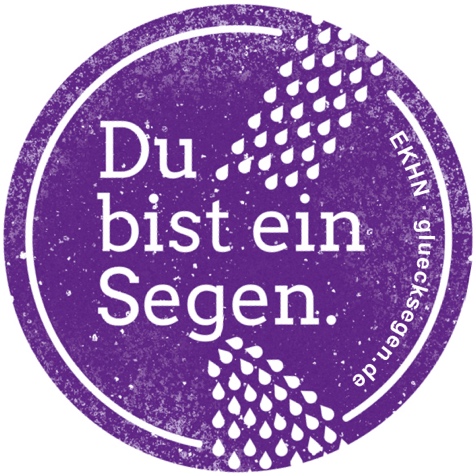 Gott segne dich.  Er gebe dir Neugier in deiner neuen Klasse.   Mut und Kraft für alle Herausforderungen. Gott schenke dir Freunde, die dich zum Lachen bringen und Menschen, die dich trösten, wenn du traurig bist. Gott erinnere dich daran, dass du selbst ein Segen bist. Amen. 